United States: East of Mississippi RiverEvent Date:Event Title:Event Description: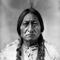 1st Jan, 1001Native AmericansNative American peoples were the first humans to settle in North America around 14000-19000 years ago. Hundreds of different groups settled in many locations and developed a unique culture of their own. These groups are considered INDIGENOUS, or living naturally in a particular place, to North America.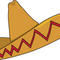 15th Sep, 1565Spanish ColoniesIn the 1500's Spanish priests, soldiers, and settlers built military and religious outposts in the Americas. Included was the St. Augustine in Florida. This was the first European settlement in what would become The United States. 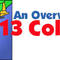 15th Sep, 1607English ColoniesThe first English colonists settled along the Atlantic coast. The early settlements were Jamestown, Virginia, and Plymouth, Massachusetts. Many soon followed changing the Native American hunting grounds into farmland. The first English settlement was Roanoke which disappeared.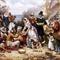 15th Sep, 1750Colonies Cont.By 1750 the thirteen English colonies had been established. There were approximately 1.7 million people that lived in America. At first life was hard for the colonists. Their food supplies had run out and many people got sick or died from starvation. In time, the colonists learned how to farm and adapt the natural resources.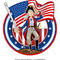 15th Sep, 1776American RevolutionThe colonists decided that they did not enjoy being controlled by rulers thousands of miles away. They did not like the laws and taxes that were forced upon them by the British Government. In 1776, American colonists declared their independence  which led to the Revolutionary War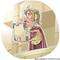 15th Sep, 1785Government Claims LandThe American Government wanted to claim as much of America's land as possible. The Land Ordinance of 1785 gave the United States legal claim to lands known as the Ohio Country. These lands were located north of the Ohio River and East of the Mississippi River. 
The Government allowed American settlers to buy sections of this land for $1 per acre.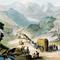 15th Sep, 1800New TerritoryAs more European settlers arrived, towns became crowed. People began moving inland to build new lives. Some looked for gold or silver, others hunted animals and sold or traded the animals' skin. Most of the setters stopped traveling when they found land for farming.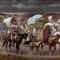 15th Sep, 1830Trail of TearsIn 1830, gold was discovered in the Southeast. Many people migrated to the SE to find gold but few succeeded. Many stayed to start cotton farms. Many of these lands belonged to the Cherokee Indians but U.S. citizens wanted these lands. The government forced the Cherokee to leave their lands and make them march approximately 1000 miles to Oklahoma. This became known as the Trail of Tears